CARNET DE SOCIO DE LABIBLIOTECA ENS N° 8  -Nivel Terciario “María de la Paz”Socio n° (DNI):Fecha:      /     /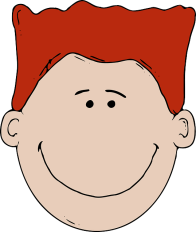 INSERTARFOTOAPELLIDO: APELLIDO: INSERTARFOTONOMBRE:NOMBRE:INSERTARFOTODIRECCION:DIRECCION:DIRECCION:TELEFONO/ CEL.:TELEFONO/ CEL.:TELEFONO/ CEL.:E-MAIL:E-MAIL:E-MAIL:CARRERA:AÑO INICIO:AÑO INICIO: